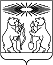 О внесении изменений в постановление администрации Северо-Енисейского района «Об установлении тарифов на услуги, оказываемые МКУ «СЕМИС»В целях уточнения тарифов на услуги, оказываемые муниципальным казенным учреждением «Северо-Енисейская муниципальная информационная служба», руководствуясь статьей 17 Федерального закона 131-ФЗ от 06.10.2003 «Об общих принципах организации местного самоуправления в Российской Федерации», решением «Северо-Енисейского районного Совета депутатов от 22.10.2014 №945-70 «О порядке принятия решений об установлении цен (тарифов) на услуги (работы) муниципальных предприятий и учреждений Северо-Енисейского района», руководствуясь статьей 34 Устава Северо-Енисейского района, ПОСТАНОВЛЯЮ:1. Внести в постановление администрации Северо-Енисейского района от 30.12.2011 № 683-п «Об установлении тарифов на услуги, оказываемые МКУ «СЕМИС» (в редакции постановлений администрации Северо-Енисейского района от 14.03.2012 № 92-п, от 12.12.2012 № 608-п, от 27.12.2013 № 778-п, от 20.10.2015 № 638-п, от 27.12.2016 № 896-п, от 26.01.2017 № 18-п, от 08.12.2017 №481-п) (далее - постановление) следующие изменения:1) строку 3.19 раздела 3 табличной части приложения № 1 к постановлению, именуемому «Тарифы на услуги, оказываемые муниципальным казенным учреждением «Северо-Енисейская муниципальная информационная служба» изложить в следующей редакции:«»;2) строки 3.49 и 3.50 раздела 3 табличной части приложения № 1 к постановлению, именуемому «Тарифы на услуги, оказываемые муниципальным казенным учреждением «Северо-Енисейская муниципальная информационная служба» исключить.2. Опубликовать постановление в газете «Северо-Енисейский Вестник» и разместить на официальном сайте Северо-Енисейского района www.admse.ru.3. Настоящее постановление вступает в силу со дня его опубликования.Временно исполняющий полномочияГлавы Северо-Енисейского района,первый заместитель главы района	А.Н. РябцевАДМИНИСТРАЦИЯ СЕВЕРО-ЕНИСЕЙСКОГО РАЙОНАПОСТАНОВЛЕНИЕАДМИНИСТРАЦИЯ СЕВЕРО-ЕНИСЕЙСКОГО РАЙОНАПОСТАНОВЛЕНИЕ«03» апреля 2018 г.№ 95-пгп Северо-Енисейскийгп Северо-Енисейский3.19Печать бланков на офсетной бумаге 80, А3до 50 шт13,003.19Печать бланков на офсетной бумаге 80, А3до 100 шт12,503.19Печать бланков на офсетной бумаге 80, А3до 500 шт12,003.19Печать бланков на офсетной бумаге 80, А3до 1000 шт11,503.19Печать бланков на офсетной бумаге 80, А4до 50 шт7,503.19Печать бланков на офсетной бумаге 80, А4до 100 шт7,003.19Печать бланков на офсетной бумаге 80, А4до 500 шт6,503.19Печать бланков на офсетной бумаге 80, А4до 1000 шт6,003.19Печать бланков на офсетной бумаге 80, А5до 50 шт5,003.19Печать бланков на офсетной бумаге 80, А5до 100 шт4,503.19Печать бланков на офсетной бумаге 80, А5до 500 шт4,003.19Печать бланков на офсетной бумаге 80, А5до 1000 шт3,503.19Печать бланков на офсетной бумаге 80, А5/2до 50 шт3,003.19Печать бланков на офсетной бумаге 80, А5/2до 100 шт2,503.19Печать бланков на офсетной бумаге 80, А5/2до 500 шт2,003.19Печать бланков на офсетной бумаге 80, А5/2до 1000 шт1,503.19Печать бланков на картоне300, А3до 50 шт15,003.19Печать бланков на картоне300, А3до 100 шт14,503.19Печать бланков на картоне300, А3до 500 шт14,003.19Печать бланков на картоне300, А3до 1000 шт13,503.19Печать бланков на картоне300, А4до 50 шт9,503.19Печать бланков на картоне300, А4до 100 шт9,003.19Печать бланков на картоне300, А4до 500 шт8,503.19Печать бланков на картоне300, А4до 1000 шт8,003.19Печать бланков на картоне300, А5до 50 шт7,003.19Печать бланков на картоне300, А5до 100 шт6,503.19Печать бланков на картоне300, А5до 500 шт6,003.19Печать бланков на картоне300, А5до 1000 шт5,503.19Печать бланков на картоне300, А5/2до 50 шт5,003.19Печать бланков на картоне300, А5/2до 100 шт4,503.19Печать бланков на картоне300, А5/2до 500 шт4,003.19Печать бланков на картоне300, А5/2до 1000 шт3,50